Tackling Plastic: Single-Use Plastic Audit Form 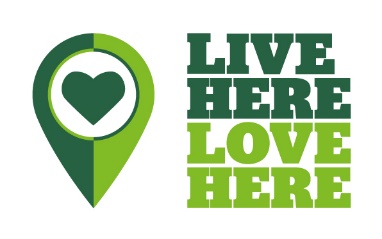 You can change this template to suit your business. Record all single-use plastic items your business uses, as a baseline to work from in the ‘Before’ section. This will give you an idea of your current plastic usage. When you’ve completed the ‘before’ section, go to the action plan. Once you have taken action, complete the ‘After’ section to see your improvement. This form can be copied and reused as often as is necessary for your business.Date Started:                                                        Completed by:* Choose which items you’re going to address in order of priority 1=most important.ItemsBeforeBeforeBeforeBefore	After		After	This is not an exhaustive list, just some examples to help you get started.Quantity used(in 1 month)Prioritise*1= most importantResponsibility ofInitial thoughts on action stop using/purchasing item; reduce use by a specific percentage; find an alternativeQuantity usedDifference% reduction – aim for 100%Staff lunches/breaks:Plastic bottlesPlastic food packagingCoffee cupsPlastic bottlesExtrapolate findings (annual figures)Catering (internal & external events):Plastic bottlesCoffee cupsPlastic cupsSpoons, knives, forks, stirrersStrawsPlates/ traysPolystyrene takeaway containersJam, sauces, other condimentsExtrapolate findings (annual figures)Cleaning:Plastic cleaning cupsIndividual hand soapsPlastic bagsPlastic glovesExtrapolate findings (annual figures)